                          STRUTTURA FORMAZIONE  AZIENDALE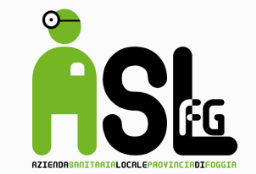 EVENTO FORMATIVO N.  2530 CREDITI ECM 10.7“ 1° CORSO DI AGGIORNAMENTO IN TECNICHE DIALITICHE” 1^ Ediz. 9 e 10 Giugno 20162^ Ediz.  14 e 15 Giugno 2016Il corso è riservato a n. 30 Infermieri per ciascuna edizione  Saranno ammessi prioritariamente i dipendenti ASL FG in servizio presso il servizio Dialisi.In caso di disponibilità  di posti saranno ammessi i dipendenti ASL FG in servizio presso le altre strutture.Per l’iscrizione inviare entro il 4  Giugno  2016 la scheda in allegato, debitamente compilata, al seguente numero di fax : 0882/200222. L’elenco degli ammessi sarà pubblicato sulla home page della ASL  al link Formazione Aziendale il 06/06/2016Le ammissioni saranno effettuate, tenuto conto delle priorità , rispettando l’ordine di arrivo delle domande. I crediti E.C.M.  saranno attribuiti esclusivamente a coloro che parteciperanno al 100% delle ore previste del corso.Per ulteriori informazioni : Struttura Formazione tel. 0882/200236 – 0882/200222e-mail iscrizione.formazione@aslfg.itSi allega programma, razionale e scheda di iscrizione. 